ХУДОЖЕСТВЕННО-ПРИКЛАДНОЙ ОТДЕЛПрограмма «РАЗНОЦВЕТНЫЙ МИР-2»ДЛЯ ДЕТЕЙ 7-9 ЛЕТ (С 1 КЛАССА)Педагоги: Грохотова Елизавета Игоревнавысшая квалификационная категорияКоровкина Светлана Аркадьевна высшая квалификационная категорияЗанимаясь по этой программе, ребенок:сможет исследовать характерные особенности и изобразительные возможности самых разнообразных художественных материалов и использовать эти знания для создания собственных рисунковнаучится работать с различными художественными материалами, чувствуя их особенности и «характер»приобретет знания в области основ рисованияполучит опыт планирования собственной деятельности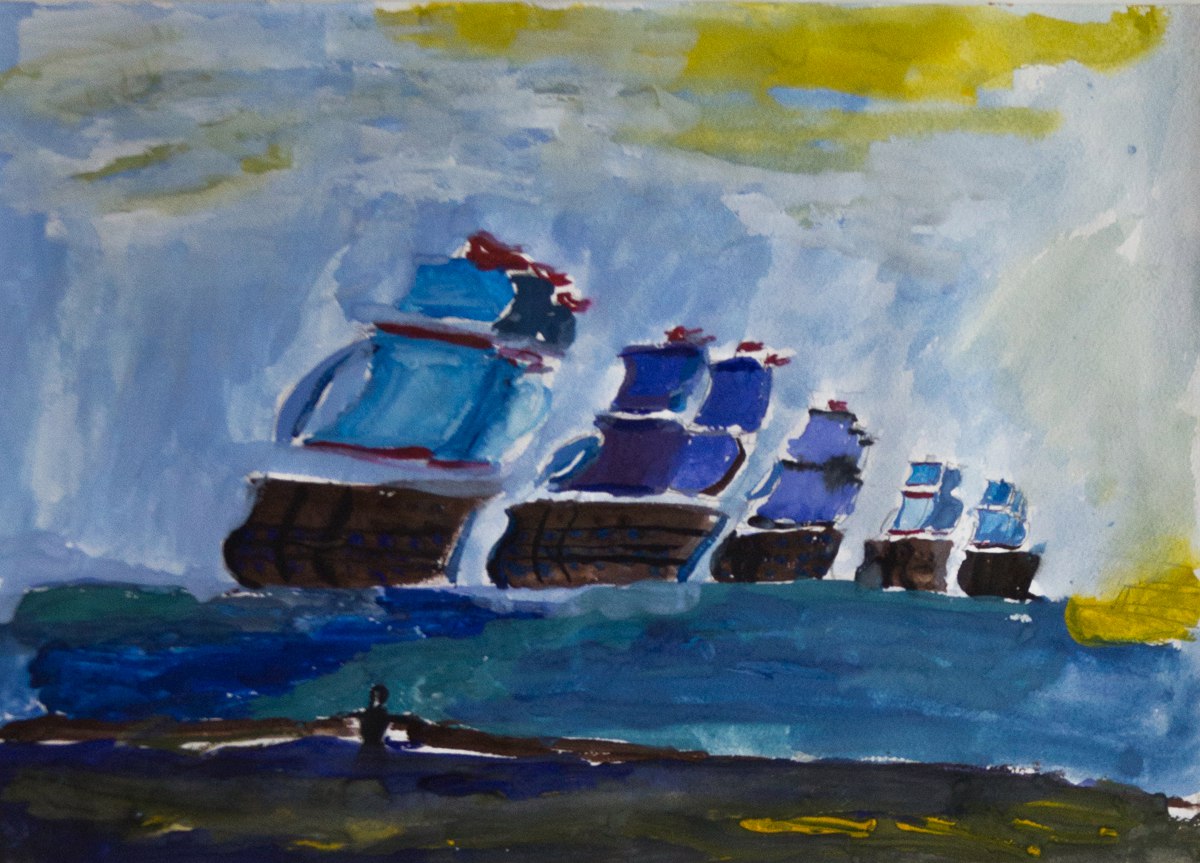 ЗАНЯТИЯ БЕСПЛАТНЫЕРЕЖИМ ЗАНЯТИЙ:1 раз в неделю по 2 учебных часаПрограмма рассчитанана 2 года обученияКОЛЛЕКТИВ ИЗОБРАЗИТЕЛЬНОГО ТВОРЧЕСТВА «УЛЬТРАМАРИН»Коллектив изобразительного творчества с ярким красочным названием – «Ультрамарин»  - начал работу в 2016 году. КОЛЛЕКТИВ ИЗОБРАЗИТЕЛЬНОГО ТВОРЧЕСТВА «ОТКРЫТЫЙ ВЗГЛЯД»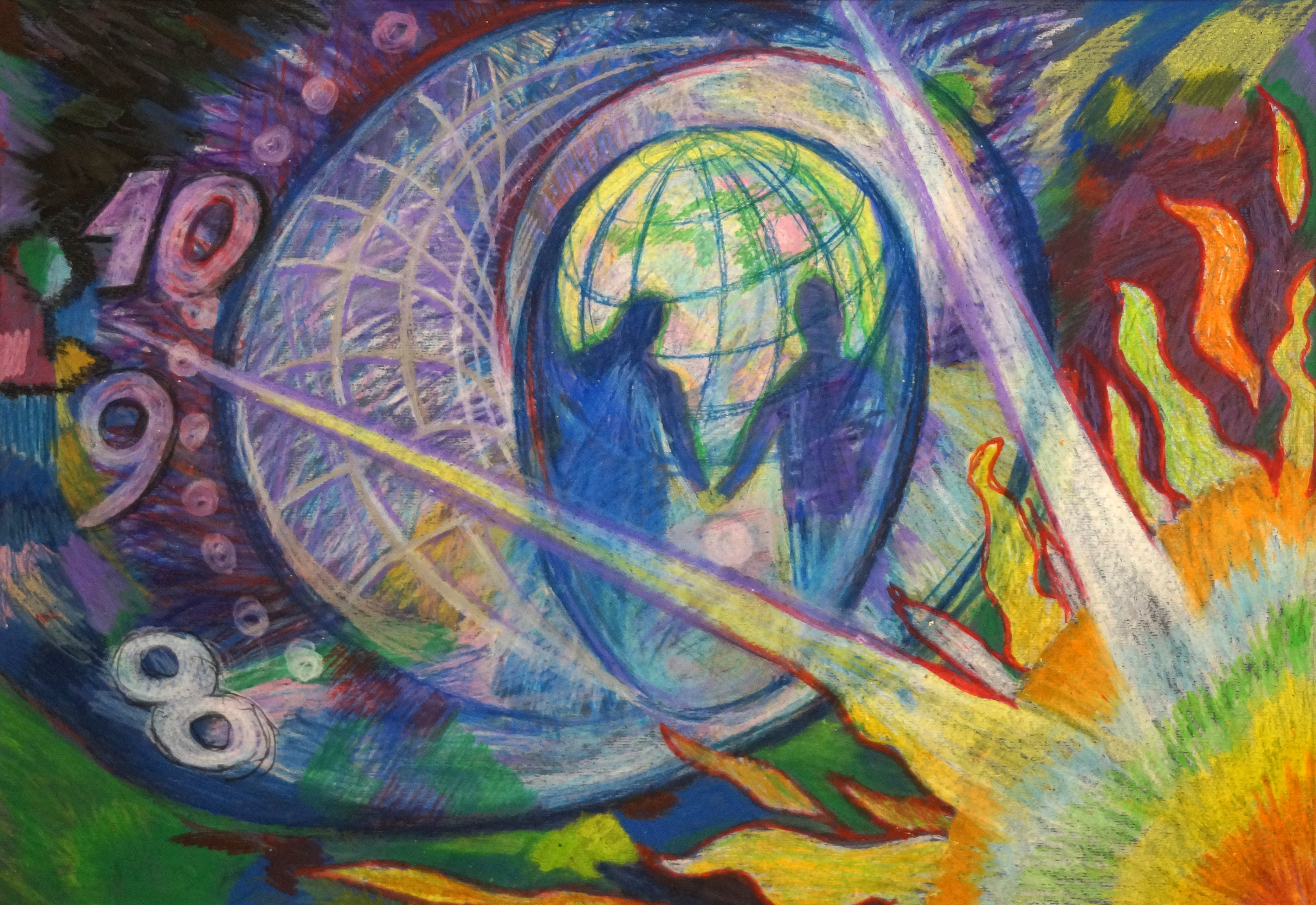 Ребята постигают азы изобразительного искусства, выполняя специальные задания, развивающие их ассоциативное и образное мышление. Юные художники изучают рисунок, композицию, знакомятся с цветоведением, а также - с самыми разнообразными художественными техниками и материалами.